PLAN DE MANEJO DE LA PESQUERÍA FORMATO Y GUÍA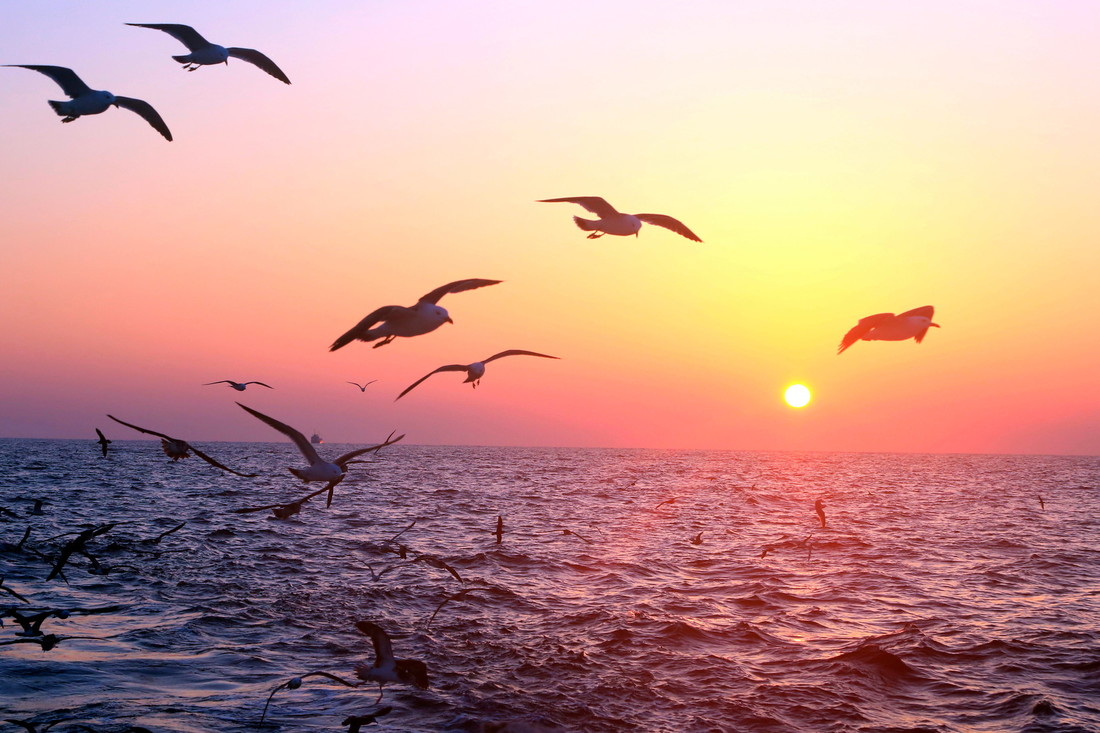 Versión 1.0NOVIEMBRE 2020FORMATO DEL PLAN DE MANEJO DE LA PESQUERÍAANTECEDENTESAntecedentes y ObjetivoUno de los problemas que limita la capacidad de algunas pesquerías para participar con éxito en el programa del Marine Stewardship Council (MSC) es la ausencia de planes de gestión de la pesquería que apoyen la gestión sostenible de la misma. En estas situaciones, las partes interesadas que apoyan a estas pesquerías pueden beneficiarse de la disponibilidad de un formato de plan de manejo diseñado específicamente en torno al estándar del MSC. El objetivo de esta herramienta es apoyar el desarrollo de un plan de manejo de pesquerías para las pesquerías en fase de pre-certificación o en vías de certificación que trabajan para cumplir los requisitos del Estándar del MSC de Pesquerías. En algunas regiones de habla hispana, se refiere también a ese documento como un plan de gestión de pesquerías.El formato y la guía se basan en el Estándar del MSC (específicamente, en los Requisitos para la Certificación de Pesquerías, versión 2.1) y están diseñados para ser fáciles de usar y de adaptar. Las partes interesadas que trabajan con pesquerías pre-certificadas y sus socios pueden utilizarlo de forma voluntaria como base para desarrollar planes de gestión, apoyando así el progreso hacia la gestión sostenible de sus pesquerías y el cumplimiento de los requisitos del MSC. La herramienta se actualizará con cualquier nueva versión del estándar, según corresponda. Este Formato y Guía del Plan de Manejo de Pesquerías forma parte de las Herramientas del programa del MSC, que comprende todo un conjunto de herramientas destinadas a apoyar a las pesquerías en fase de pre-certificación. Es probable que los principales usuarios sean aquellas pesquerías en transición hacia la certificación MSC, en particular a través de un Proyecto de Mejora de Pesquerías (FIP, por sus siglas en inglés), incluyendo pesquerías en Proyectos Rumbo a la Sostenibilidad (Pathway Projects). Sin embargo, también se espera que siga utilizándose una vez que se haya conseguido la certificación MSC, ya que ayudará a los gestores a ser explícitos sobre los objetivos, el enfoque y los procesos operativos de sus pesquerías, apoyando así las evaluaciones anuales de vigilancia y la posterior re-certificación. El formato también podría ser utilizado por pesquerías fuera del programa MSC con una revisión mínima.Planes de Gestión de PesqueríasLos Planes de Gestión de Pesquerías (FMP, por sus siglas en inglés) no son nuevos. La FAO (1997) los describe como "un acuerdo explícito entre una autoridad de gestión pesquera y las partes interesadas reconocidas. Debe identificar a estas partes y aclarar sus respectivas funciones, derechos y responsabilidades. Debe enumerar los objetivos acordados para la pesquería y la estrategia de explotación, las normas y los reglamentos aplicados para alcanzar esos objetivos. También debe describir los mecanismos para las consultas en curso, los acuerdos para garantizar el cumplimiento y cualquier otra información relevante para la gestión de la pesquería". La FAO (2002) también ofrece orientaciones detalladas sobre la preparación de los FMP en FAO (2002 - véase el capítulo 9: Diseño e Implementación de los Planes de Gestión), que incluye ejemplos de FMPs de todo el mundo. El Departamento de Desarrollo Internacional del Reino Unido (DFID, por sus siglas en inglés) financió en 2005 el trabajo de base de una guía detallada para preparar los FMP (Hindson et al, 2005), que se centró especialmente en la elaboración de metas, objetivos e indicadores de desempeño. En la actualidad, varios países respaldan y facilitan el uso de los FMP para gestionar sus pesquerías. Canadá utiliza desde hace algún tiempo los "FMP integrados" y cuenta con 62 FMP específicos de especies y cuencas marítimas para una amplia gama de peces de aleta, crustáceos y mamíferos marinos. Se trata de planes "perennes" sin fecha de caducidad establecida, aunque son revisados y actualizados anualmente por el Departamento de Pesca y Océanos Canadiense (DFO, por sus siglas en inglés). Al igual que otros estados australianos, el Estado de Australia Meridional también requiere la elaboración de FMPs en virtud de su Ley de Gestión de Pesquerías (2007, Australia Meridional), y estos han sido importantes fuentes de información y verificación para las evaluaciones del MSC, como la pesquería de langostinos del Golfo de Spencer (Industrias Primarias y Regiones del Sur de Australia, 2014). Los consejos regionales de pesca de EE.UU. también tienen planes de gestión para especies clave (incluyendo FMPs multiespecíficos). Un ejemplo es el Plan de Manejo de la Pesquería de rape de Nueva Inglaterra (NEFMC, 19098), que se encuentra ahora en su octava enmienda para 2019. Muchos FIPs exhaustivos han desarrollado FMPs específicamente para ayudar a los gestores a prepararse para una evaluación completa, como el FMP del cangrejo azul para la provincia de Kien Giang en Vietnam (Richard Banks, com. pers., 2019). La versión piloto de esta herramienta se ha utilizado para redactar FMPs para una pesquería de cangrejo de río de agua dulce en China y algunas pesquerías en el Reino Unido.GUÍA GENERALGuía para el FormatoCómo está estructurado el formatoEl formato para el FMP está dividido en secciones y sub-seciones, cada una con sus propios encabezados.Cada sección tiene una guía entre paréntesis angulares, por ejemplo <....>, que destaca las áreas probables que se deben cubrir. La guía es sólo una indicación de lo que podría necesitar incluir, ya que la cantidad de información y el detalle exacto que proporcione dependerá de la escala y la complejidad de la propia pesquería. Para utilizar el formato, rellene el texto de las casillas grises situadas debajo de la guía.Una vez que haya completado el formato, todas las notas de guía (recuadros de resumen y texto de orientación), el texto introductorio y las secciones no utilizadas deben ser eliminadas. La imagen y el texto de la portada pueden ser sustituidos por texto y/o imágenes adecuadas a la pesquería.Las referencias del Anexo A muestran las fuentes de información externa de este formato y proporcionan enlaces a algunos ejemplos. El Anexo B ofrece un glosario de los principales términos utilizados en este documento. Principios GeneralesEste es un formato genérico. Aunque se ha diseñado para que sea aplicable a la mayoría de las pesquerías, la cantidad de detalles que se incluyan dependerá de la escala y la complejidad de la pesquería. Se sugiere que se añadan detalles adicionales a medida que se aplique y revise el plan.Siguiendo con el punto anterior, un plan puede considerarse un "documento vivo" que se desarrolla con el tiempo a medida que se adquiere experiencia con la pesquería.  El FMP puede abarcar una sola población, varias poblaciones similares (por ejemplo, especies del mismo género) o puede ser de naturaleza multiespecífica.Asimismo, puede abarcar un solo tipo de arte, diferentes tipos de arte o un sector pesquero específico.  La duración del plan puede variar. En la mayoría de los casos, es de duración indefinida sin fecha de finalización, mientras que otros pueden tener un plazo fijo.Elaboración de un Plan de Manejo de Pesquerías Los planes de gestión de la pesquería (FMP) suelen ser elaborados por la autoridad de gestión responsable de la pesquería o, en algunos casos, por una organización pesquera que desea ofrecer un marco de gestión a sus miembros. En cualquier caso, las aportaciones tanto de la administración legal como de la industria son esenciales, ya que los FMPs deben ser pragmáticos, basados en evidencias científicas y ser coherentes con la política pesquera y de desarrollo en general. En el contexto del MSC, la necesidad y la idoneidad de un FMP generalmente se identifican en la etapa de preevaluación. Si la pesquería va a entrar en un FIP, entonces el desarrollo de un FMP será una contribución importante y permitirá a los futuros evaluadores tener evidencia concreta de los objetivos, estrategias y mecanismos detrás de los Requisitos de Certificación del MSC para Pesquerías.En la Figura 1 a continuación se proporciona un proceso de desarrollo de un FMP sugerido. Se basa en la premisa de que la mayoría de los FMP se desarrollarán a través de la implementación de un FIP.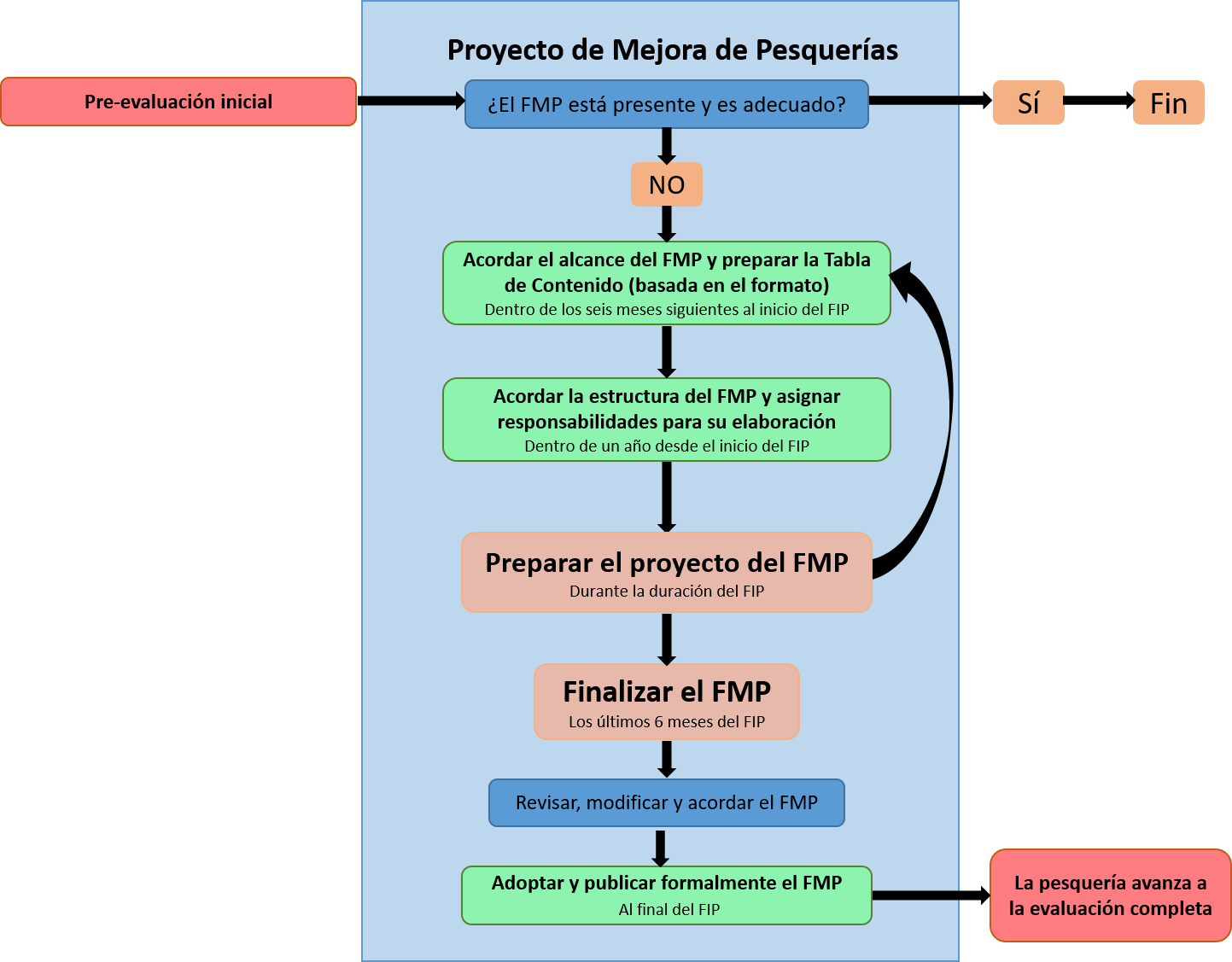 Figura . Proceso de desarrollo del FMP (en un FIP). Es un proceso iterativo en el que las etapas de acuerdo sobre el alcance, la estructura y la preparación del proyecto pueden tener algunos ciclos antes de finalizar el FMP.Planificación y participación de las partes interesadasLa participación es clave para garantizar que el resultado del proceso refleje las prioridades e intereses de todos los grupos principales y que éstos estén comprometidos con su papel dentro del FMP. El desarrollo del FMP debe implicar una fuerte colaboración con las organizaciones y grupos interesados que tienen funciones y responsabilidades dentro de la pesquería (organizaciones de investigación, gestión, industria, pescadores, etc.) y puede ser un reto coordinar el esfuerzo para llenar cada sección de manera eficiente. Puede ser útil crear un equipo que asuma la responsabilidad de desarrollar el FMP.  En algunos casos, puede ser útil contratar a un consultor externo cuya responsabilidad sea coordinar el desarrollo del FMP utilizando el formato, incluyendo la asignación de secciones a los miembros pertinentes del equipo de desarrollo del FMP, la organización del cronograma y la elaboración del FMP final. Para facilitar la coordinación del FMP, se puede utilizar el Rastreador de Acciones del Plan de Manejo de la Pesquería que se encuentra en la siguiente sección.Lo ideal sería que la persona o personas responsables de elaborar el FMP recibieran capacitación sobre el programa del MSC, de modo que comprendieran el lenguaje y los requisitos del Estándar de Pesquerías. Si es necesario, el MSC puede apoyar a las partes interesadas con una breve capacitación en línea enfocada al formato y la guía o una capacitación más técnica sobre el Estándar de Pesquerías y las Herramientas de Mejora de Pesquerías (Desarrollo de capacidades de Nivel 1+ o Nivel 2). Si la persona responsable de desarrollar el FMP es un consultor externo, también se espera que trabaje estrechamente con las organizaciones pesqueras para completar cada una de las secciones del formato.Equipo de planificación y cualquier comité asesorEsta sección es para definir quiénes son los diferentes grupos de interés. Antes de iniciar la elaboración del FMP, sería útil tener una idea clara de quiénes participan, incluyendo quiénes forman parte del equipo que supervisa directamente la redacción del FMP, quiénes dirigen su elaboración y quiénes forman parte de los comités asesores o de cualquier otro comité creado para apoyar la elaboración del FMP. Al utilizar la siguiente tabla, el responsable del FMP idealmente tendría una mejor comprensión de los participantes y los roles antes de pasar al Rastreador de Acciones del Plan de Manejo de la Pesquería. Rastreador de Acciones del Plan de Manejo de la PesqueríaEsta tabla tiene todos los componentes del formato para que el líder del FMP asigne las secciones a la persona más adecuada con los conocimientos necesarios para desarrollar o dirigir el desarrollo de esa sección y hacer un seguimiento del progreso.Consejos generales del formatoEl formato tiene todos los títulos formateados, los siguientes son consejos generales sobre cómo formatear el texto para que sea más fácil de leer y tenga un formato estándar.Tipo de letra: Utilice un solo tipo de letra en todo el FMP. Para los informes se suele utilizar un tipo de letra fácil de leer, como Arial o Times New Roman formato 12. Espaciado: Las líneas y los párrafos deben estar espaciados a 12 pt, para abrir el texto y facilitar su lectura. Las figuras (incluyendo gráficos, tablas, fotografías e ilustraciones) y las tablas deben ser: citadas en el texto,numerados en el orden en que se citan en el texto,colocados cerca del lugar donde se citan por primera vez, ytener una leyenda con el número y su descripción.Vínculos con el Árbol de Evaluación PredeterminadoLos vínculos entre el árbol de evaluación predeterminado del MSC y las secciones del formato se proporcionan en la siguiente tabla.FORMATONOMBRE DE LA PESQUERÍA< Breve nombre descriptivo de la pesquería. Por lo general, incluye la ubicación, las especies y los tipos de artes de pesca, por ejemplo, "Pesquería de langosta con trampas del Canal de la Mancha">Mes Año< Inserte el mes y el año de la versión actual del FMP >Nombres/ Logotipos de los principales proponentes del FMP<Inserte los nombres y, si procede, los logotipos de las organizaciones o agencias que preparan el Plan de Manejo>Número de versión del FMP<Es una buena práctica proporcionar números para registrar el número de versión del Plan de Manejo, por ejemplo, la Versión 1.0 para la versión inicial aprobada, junto con otra información para proporcionar transparencia en el desarrollo del plan>Tabla de contenido<Inserte la Tabla de Contenido>Identificación y Descripción de la PesqueríaPesquería a la que se aplica este planElimine el texto entre paréntesis y complete la información requeridaDescripción de la PesqueríaPanorama Histórico o<Breve historia del desarrollo de la pesquería, incluyendo las tendencias de las capturas y el esfuerzo, cualquier acontecimiento clave (por ejemplo, vedas) y una cronología de la gestión, por ejemplo, la legislación clave y las instituciones involucradas>Biología de las Poblaciones Objetivo <Para cada especie/complejo de poblaciones que vaya a incluirse en el plan (véase la Sección 1.1 arriba), proporcione una breve descripción de sus principales características (por ejemplo, distribución, poblaciones conocidas) ciclo de vida, relaciones entre especies (por ejemplo, sus principales depredadores y presas) y hábitats críticos (asociaciones con diferentes hábitats, en particular con los Ecosistemas Marinos Vulnerables (EMVs)>.Ecosistema y hábitat<Descripción del ecosistema físico (profundidad, corrientes, tipos de sustrato y costas) y del entorno biológico, por ejemplo, el estado de los nutrientes, la producción primaria, los principales componentes tróficos, la distribución de los principales hábitats, la presencia de ecosistemas marinos vulnerables (EMV) y las posibles interacciones con otras especies no objetivo, incluidas las especies en peligro, amenazadas o protegidas (PAP).>Características Económicas y Sociales<Descripción, apoyada por mapas y tablas cuando proceda, de los principales lugares de desembarco, el volumen anual de capturas, la temporada de pesca, el número de personas involucradas directa e indirectamente, un breve resumen de la cadena de valor posterior y las dependencias socioeconómicas de la zona en donde se ubica la pesquería>Identificación de las principales incertidumbres y necesidades de datosVínculos con otros programas<Proporcione información sobre cualquier otro programa, proyectos clave o iniciativas importantes que pueda interactuar con la gestión de la pesquería y que pueda tener implicaciones para la pesquería con respecto a los datos, la investigación, el desarrollo de políticas o la gestión de la pesquería.Metas y Objetivos Gobernanza y PolíticaObjetivos a largo plazo<Proporcione una breve descripción del objetivo o los objetivos contenidos en la política gubernamental más amplia de alto nivel. Normalmente, las decisiones de gestión se toman en el contexto de objetivos más amplios preestablecidos. Por lo tanto, el éxito de las decisiones de gestión se juzga en función de la eficacia de dichas decisiones en relación con los objetivos. Para garantizar una dirección estratégica clara, la política gubernamental y las leyes deben proporcionar a la gestión un conjunto claro de objetivos que guíen la toma de decisiones. La política de gestión específica de la pesquería (como un FMP) se desarrollará en el contexto de estos objetivos de alto nivel y a largo plazo, demostrando cómo se cumplirán – Consulte la Sección 2.2 a continuación><Describa cómo se logrará el objetivo. Incluya cómo el FMP cumplirá con la política de nivel superior (pesquerías, medio ambiente, seguridad alimentaria, etc.). Tenga en cuenta que el enfoque precautorio debe ser explícito en los objetivos a largo plazo>Vínculos clave de políticas<Enumere o describa los vínculos con la política y la legislación de alto nivel (internacional, regional, nacional y local)>Objetivos de Gestión Específicos de las PesqueríasObjetivos a largo plazo<Proporcione una breve descripción de los objetivos a largo plazo de la pesquería cubierta por este plan. A largo plazo significa al menos durante la vigencia del plan (y más allá) y si el plan es de duración indefinida, durante al menos cinco años. En el caso de las pesquerías que están en un FIP, lo ideal es que se basen en el Plan de Acción de Mejora del FIP. Los objetivos específicos de la pesquería (u objetivos operativos) brindan orientación para las medidas o regulaciones de gestión y son diseñados en torno a los objetivos y/o políticas generales nacionales, internacionales o regionales establecidos por los gobiernos para su sector pesquero (véase la Sección 2.1.1 arriba). Estos pueden ser tan simples como una serie de puntos o pueden ampliarse para proporcionar más detalles><Tenga en cuenta que los objetivos a corto y largo plazo deben ser coherentes con el logro de los resultados expresados por los Principios 1 y 2 del MSC (poblaciones de peces sostenibles y minimización del impacto medioambiental) y están explícitos dentro del FMP>.<Describa cómo se alcanzarán los objetivos a largo plazo. Si es posible, cada objetivo de gestión debe ser examinado individualmente, y las medidas de gestión diseñadas para ayudar a lograr ese objetivo deben ser identificadas y explicadas> <En el caso de pesquerías más complejas, el plan podría ser más específico en cuanto a cómo se vinculan los objetivos y las medidas y qué indicadores de comportamiento se van a utilizar para medir el logro de los objetivos de gestión. Esto debe hacerse estructurando el plan de tal manera que requiera el desarrollo de indicadores de comportamiento. Los indicadores deben abarcar todos los objetivos del plan. En general, habrá indicadores del estado biológico de la población, pero también indicadores sociales y económicos de la salud de la pesquería>Objetivos a corto plazo <Describa brevemente los objetivos a corto plazo de la pesquería cubierta por este plan. Por corto plazo se entienden los objetivos que deben alcanzarse dentro de la vigencia del plan y, si el plan es de duración indefinida, en un plazo de cinco años o menos. En muchos casos, los objetivos a corto plazo reflejan prioridades de gestión urgentes y pueden incluir la reconstrucción de la pesquería. Estos objetivos pueden ser tan simples como una serie de viñetas o pueden ampliarse para proporcionar más detalles>< Describa cómo se alcanzarán los objetivos a corto plazo.  Ver Sección 2.2.1 arriba>Estructura de Gestión de la Pesquería Marco Legal<Descripción del marco legal y/o consuetudinario que garantiza que la pesquería se gestiona de forma sostenible, que los recursos se asignan equitativamente y que también permite la resolución de disputas. Esto podría incluir (i) la legislación pesquera y medioambiental pertinente (Políticas, Leyes, Reglamentos) en todas las jurisdicciones relevantes - regional, nacional, internacional; (ii) los instrumentos internacionales relevantes y evidencia de la implementación nacional, y (iii) las medidas de conservación y gestión de las Organizaciones Regionales de Ordenación Pesquera (OROP)>Acuerdos Institucionales <Descripción de las diferentes instituciones, organizaciones y otros organismos que participan en la gestión de la pesquería, incluidas las organizaciones de gestión estatutarias, las responsables del seguimiento, control y vigilancia (MCS), las organizaciones de pescadores y productores y las organismos no estatutarios que desempeñan un papel reconocido en la gestión de la pesquería. Esta información podría presentarse en forma de diagrama de organización y apoyarse en la descripción de los organismos clave, indicando sus funciones y responsabilidades.Acuerdos de consultas y cogestión<Descripción del proceso y las disposiciones que permiten a los organismos no oficiales y, en su caso, a los particulares, contribuir a la planificación de la gestión de la pesquería>Asignación de RecursosPrincipios Básicos <Descripción del proceso y las disposiciones que permiten a los organismos no oficiales y, en su caso, a los particulares, contribuir a la planificación de la gestión de la pesquería>Mecanismos Específicos<Descripción de los diferentes mecanismos mediante los cuales se asignan los recursos pesqueros, cómo se gestionan estas asignaciones y cómo se pueden transferir y cancelar. Esta sección debe armonizarse con la estrategia de captura y las reglas de control de la siguiente sección >Estrategia de Captura y Reglas de Control Estrategia de CapturaDescripción<Una descripción del enfoque adoptado para gestionar la pesquería y asegurarse de que responde al estado de la población objetivo. Por ejemplo, una estrategia de captura puede decidir si se utilizan controles de entrada (por ejemplo, métodos para limitar el esfuerzo pesquero) o controles de salida (por ejemplo, métodos para limitar la mortalidad por pesca) o una combinación de ambos. En algunos casos, esta estrategia puede ser transitoria, por ejemplo, pasar de un enfoque a otro, en cuyo caso es necesario mencionar el cronograma. Se pueden aportar detalles adicionales en términos del diseño inicial y justificar por qué se ha adoptado una estrategia en particular. La estrategia de captura debe estar diseñada para alcanzar los objetivos específicos de la pesquería indicados en la Sección 2.2><La estrategia de captura debe incluir también estrategias para (i) minimizar las capturas no deseadas de especies objetivo, primarias y secundarias, (ii) minimizar las interacciones con las especies PAP, y (iii) garantizar que los impactos sobre el hábitat y el ecosistema estén dentro de niveles aceptables>Seguimiento, Revisión y Evaluación de la Estrategia de Captura<Una breve descripción de los principales mecanismos para dar seguimiento a la pesquería (véase también la Sección 5: Evaluación de la población, Seguimiento e Investigación de la Pesquería) y de cómo se utilizarán los resultados para revisar y evaluar la estrategia de captura y perfeccionarla con el tiempo. Dicha revisión puede incluir una evaluación periódica de las medidas alternativas para minimizar las capturas no deseadas de las poblaciones objetivo y no objetivo>Reglas de Control de la CapturaDescripción de las Reglas de Control de la Captura<Proporcione una lista de las reglas de control de las capturas (RCC) que se han acordado para la pesquería. En general, las RCC deben ser económicamente sólidas, cumplir con la normativa nacional y/o los acuerdos pesqueros internacionales, basarse en experiencias internacionales relevantes, que apoyen la gestión pesquera basada en el ecosistema y que sean compatibles con la biología de las poblaciones objetivo. Estar RCC deben estar bien definidas, por ejemplo, detallando su propósito, su mecanismo, sus puntos de activación e indicadores de comportamiento. Si es posible, también deben considerarse en términos de su robustez frente a la incertidumbre><Además, podrían incluirse RCC u otros mecanismos para minimizar las capturas no deseadas de especies objetivo, primarias y secundarias, (ii) las interacciones con las especies PAP y (iii) garantizar que los impactos sobre el hábitat y el ecosistema estén dentro de niveles aceptables. Un ejemplo de ello podrían ser las reglas de desplazamiento cuando se alcance un punto de activación del impacto bentónico, como la captura de especies indicadoras de un EMV>Revisión de las Reglas de Control de la Captura<Una breve descripción de los principales mecanismos para dar seguimiento a la efictividad de las RCC en términos de qué tan sensibles son al estado de la población y su eficacia para restaurar la población a niveles deseados>Marcos de toma de decisiones<A partir de las Secciones 4.1 y 4.2 anteriores, proporcione una breve descripción del proceso para revisar y perfeccionar las medidas y estrategias existentes diseñadas para lograr los objetivos específicos de la pesquería. Esto incluye los procesos para revisar las RCC y para identificar la necesidad de modificar o añadir nuevas RCC><Proporcione detalles adicionales sobre los diferentes procesos necesarios para diseñar, revisar y actualizar las medidas y estrategias de gestión. Podría ser en forma de diagrama de flujo. Debe mencionar las responsabilidades institucionales involucradas, los plazos y los procedimientos de consulta> <Describa cómo se identifica y utiliza la información en los procesos de toma de decisiones, incluyendo cómo se aplica el enfoque precautorio. También puede ser conveniente incluir una descripción general de cómo se ponen a disposición de las partes interesadas de la pesquería los resultados de la toma de decisiones>Estrategias de Gestión de los EcosistemasEspecies Primarias y Secundarias<De acuerdo con el estándar del MSC, la evaluación debe garantizar que la pesquería no perjudica el reclutamiento de especies no objetivo (por ejemplo, aquellas especies que no están incluidas en la Unidad de Evaluación). Dichas especies se clasifican como primarias (por ejemplo, normalmente gestionadas con puntos de referencia establecidos) o secundarias (no gestionadas). Esta última categoría también incluye una evaluación de las especies que están fuera del alcance de la certificación MSC, por ejemplo, las aves marinas y los mamíferos marinos. Las especies primarias y secundarias se subclasifican a su vez como principales (por ejemplo, más del 5% en peso del total de todas las capturas en la UoA o cuando es menos resiliente y constituye >2% de la captura) o menores>.Estrategia de gestión<Descripción breve del enfoque con el que una pesquería garantizará que no obstaculizará la recuperación de las principales especies primarias y secundarias a niveles que es muy probable que estén por encima del punto de deterioro reproductivo (PRI). Esto debería proporcionar al menos una estrategia parcial  para su gestión>Otras consideraciones<Proporcionar evidencias que demuestren que la estrategia de gestión mencionada es probable que funcione, basándose en la información sobre la pesquería o las especies implicadas. Incluya pruebas de que las medidas y la estrategia parcial se están aplicando con éxito. En el caso de los tiburones, proporcione evidencias de que es muy probable que no se esté produciendo el cercenamiento de las aletas de los tiburones>Especies en Peligro, Amenazadas y Protegidas (PAP)Estrategia de gestión<Breve descripción del enfoque con el que una pesquería gestionará el impacto de la pesquería sobre las especies PAP, incluyendo las medidas para minimizar la mortalidad, que está diseñado para tener una alta probabilidad de alcanzar los requisitos nacionales e internacionales para la protección de las especies PAP>Otras consideraciones <Aporte pruebas que demuestren que la estrategia de gestión anterior es probable que funcione, basándose en la información sobre la pesquería o las especies implicadas. Incluya evidencia de que las medidas y la estrategia parcial se están aplicando con éxito> <Proporcione evidencia de que existe una revisión periódica de la posible efectividad y viabilidad de las medidas alternativas para minimizar la mortalidad de las especies PAP relacionada con la UoA y que se implementan según proceda>HábitatsEstrategia de gestión<Descripción breve del enfoque con el que una pesquería se asegurará de que es muy poco probable que reduzca la estructura y la función tanto del Ecosistema marino común como del vulnerable (EMV), Hábitats hasta un punto en el que se produciría un daño grave o irreversible>Otras consideraciones <Proporcione evidencia que demuestre que la Estrategia de gestión arriba mencionada esprobable que funcione, basándose directamente en la UoA y/o Hábitats implicados. Incluya pruebas de que las medidas y la estrategia parcial se están aplicando con éxito><Aporte pruebas de que existe alguna evidencia cuantitativa de que la UoA cumple tanto con sus requisitos de gestión como con las medidas de protección otorgadas a los EMV por otras UoA de MSC/no MSC, cuando sea pertinente>EcosistemaEstrategia de gestión<Breve descripción del enfoque mediante el cual la pesquería se asegurará de tener en cuenta, si es necesario, la información disponible. También el enfoque mediante el cual se espera que la pesquería restrinja los impactos de la UoA en el ecosistema de manera que sea altamente improbable que altere los elementos clave subyacentes a la estructura y función del ecosistema hasta un punto en el que se produzca un daño grave o irreversible. Esto debería proporcionar al menos una estrategia parcial para la gestión del ecosistema>Otras consideraciones Proporcione evidencia que demuestre que la estrategia de gestión arriba mencionada es probable que funcione, basándose en la información sobre la pesquería o el ecosistema en cuestión. Incluya pruebas de que las medidas y la estrategia parcial se están implementando con éxito.Evaluación de la Población, Seguimiento e Investigación de la PesqueríaEvaluaciones de la poblaciónEstado actual de la(s) población(es) objetivo <Resumen breve de lo que se conoce sobre la población, incluyendo las tendencias históricas si es posible. Cuando proceda, incluya gráficos resumidos, por ejemplo, de la biomasa de la población reproductora, el reclutamiento y la mortalidad por pesca, si están disponibles. Este texto debe actualizarse cuando se realice una nueva evaluación de la población> Metodologías de evaluación de la población < Proporcione algunos detalles sobre las metodologías de evaluación de las poblaciones utilizadas y por qué y, si es posible, identifique las incertidumbres en el proceso de evaluación o las aproximaciones a los niveles de las poblaciones><Proporcione contexto sobre cuándo se realizó la última evaluación de la población, el nivel de revisión por pares y cómo se están mejorando el proceso y las metodologías de evaluación de la población como resultado>Seguimiento e informes dependientes de la pesquería <Proporcione detalles sobre la información de la pesquería que se recolecta regular y periódicamente, incluyendo el esfuerzo, las capturas y los desembarques>Captura incidental, especies PAP y otros estudios<Aporte detalles sobre los estudios regulares y periódicos para recolectar datos sobre (i) las capturas no objetivo, (ii) las interacciones con las especies PAP y sus consecuencias, (iii) la distribución del hábitat y las evaluaciones de impacto y (iv) otros estudios>Otras investigaciones relevantes <Proporcione detalles de cualquier otra investigación que se requiera o que se esté realizando para garantizar la sostenibilidad de la pesquería.  Esto podría incluir temas socioeconómicos y del ecosistema.  Cuando sea el caso, contextualice estos temas con iniciativas de investigación más amplias a nivel nacional, regional o internacional.Cumplimiento y SeguimientoObjetivos y Enfoque <Breve resumen de los principales objetivos del control de la pesca, incluidos los vínculos con cualquier politica superior><Enfoque general del MCS, por ejemplo, marítimo, portuario, autorregulación, cobertura de la flota de los sistemas de seguimiento de buques (VMS), etc.> PlanificaciónEvaluación de riesgos < Breve resumen de los principales objetivos del control de la pesca, incluidos los vínculos con cualquier política superior><Enfoque general del MCS, por ejemplo, marítimo, portuario, autorregulación, cobertura de la flota de los sistemas de seguimiento de buques (VMS), etc.> Planificación recurrente< Descripción de los procesos de planificación recurrente (por ejemplo, la planificación de control anual), cómo se diseñan, se dotan de recursos e implementan. También debe incluir algunos detalles sobre cómo se supervisan los esfuerzos de control y los impactos y se utilizan para los procesos de planificación recurrente>Disuasión del incumplimiento < Descripción de los principales mecanismos de disuasión contra el incumplimiento de las normas. Esto puede incluir sanciones basadas en el cumplimiento de la ley (tanto administrativas como penales) disponibles para las infracciones por pesca ilegal, no declarada y no regulada (INDNR), incluyendo detalles de los niveles de penalización cuando sea posible. También enfoques informales, como los controles basados en normas. >Roles y responsabilidades en el cumplimiento <Descripción de las principales organizaciones responsables del seguimiento, control y vigilancia de las pesquerías, incluyendo sus jurisdicciones y responsabilidades>Evaluación de Funcionamiento de la PesqueríaIndicadores de Comportamiento Medibles<Si la pesquería se encuentra en un FIP, debe utilizarse aquí la Herramienta de Referencia y Seguimiento (BMT) del MSC. La BMT proporciona un método para informar sobre el estado de las pesquerías en relación con el Estándar del MSC de Pesquerías y hace un seguimiento de los progresos que se realizan a medida que las pesquerías mejoran hacia la sostenibilidad y la certificación. El MSC proporciona una guía escrita y una herramienta BMT basada en Excel que permite a los usuarios comparar el comportamiento de una pesquería o FIP con el Estándar del MSC de Pesquerías >. < Una vez que la pesquería haya salido del FIP, deben desarrollarse indicadores SMART (por sus siglas en inglés)   para permitir el seguimiento de la pesquería con respecto a los objetivos a largo y corto plazo descritos en la Sección 2. Estos indicadores deben estar sujetos a una evaluación periódica para garantizar que siguen siendo relevantes y útiles.Proceso de Revisión<Una revisión interna del Plan de Acción del FIP debería realizarse anualmente, anotando los avances/resultados en relación con las acciones individuales de la Tabla 3 del Plan de Acción, y actualizando el BMT en consecuencia. El proceso y el mecanismo de revisión deben registrarse aquí, incluyendo cualquier consulta pública que se considere necesaria><Una revisión externa periódica del Plan de Acción del FIP debería realizarse de forma regular, por ejemplo, en forma de una preevaluación independiente para el diseño inicial del Plan de Acción y, posiblemente, una revisión final independiente una vez que se haya completado el FIP para garantizar que la pesquería está preparada para someterse a una evaluación completa. El proceso y el mecanismo de las revisiones externas deben registrarse aquí><Una vez que la pesquería haya salido del FIP, el FMP debería ser revisado formalmente de forma anual para reflejar cualquier cambio en la gestión de la pesquería, así como cualquier información nueva que respalde esta gestión, por ejemplo, nuevos resultados de evaluación de las poblaciones. Sugerimos que se lleve a cabo una evaluación más detallada, si es posible, con alguna aportación externa, cada cinco años para garantizar que el FMP sigue siendo relevante y sólido>Revisión y Actualización del Plan de Manejo de la Pesquería<Un Plan de Manejo de Pesquerías debe ser un documento vivo que se adapte a las instancias cambiantes tanto dentro como fuera de la pesquería. Sobre la base de los procesos de revisión mencionados anteriormente en esta Sección, el FMP puede actualizarse y se pueden añadir más detalles a medida que vaya madurando. Por lo tanto, esta Sección debería describir el proceso mediante el cual se revisará el FMP, por ejemplo, con qué periodicidad, por quién, y el grado de participación y consulta de las partes interesadas. Cabe señalar que algunos elementos del plan pueden necesitar cambios legislativos (por ejemplo, algunas reglas de control de las capturas), por lo que los procesos y el cronograma de dichos cambios deben reflejarse aquí>.Recursos necesarios para implementar el FMP EnfoqueRecuros Humanos<Describa el enfoque para asegurar que haya suficientes recursos humanos para mantener, desarrollar y cuando sea necesario, actualizar el FMP. Si es posible, identifique el organismo principal responsable y los socios clave involucrados, detallando roles y responsabilidades>Recursos Financieros <Describa el enfoque para garantizar que haya suficientes recursos financieros para mantener, desarrollar y, cuando sea necesario, actualizar el FMP. Si es posible, proporcione detalles del presupuesto implicado y su fuente>Costo compartido y recuperación<Describa cualquier mecanismo de reparto o recuperación de costos >ANEXO A: ReferenciasFAO (1997). Fisheries Management. FAO Technical Guidelines for Responsible Fisheries. No. 4. FAO Fishery Resources Division and Fishery Policy and Planning Division. Fisheries management. Rome, FAO. 1997. 82p. http://www.fao.org/3/a-w4230e.pdf FAO (2002). Design and Implementation of Management Plans. Chapter 9 in ‘A Fishery Manager’s Guidebook’. Management Measures and their Application. Cochrane, K.L. (ed.). FAO Fisheries Technical Paper. No. 424. Rome, FAO. 2002. 231p. http://www.fao.org/3/y3427e/y3427e00.htm#Contents FAO (2009). International guidelines for the management of deep-sea fisheries in the high seas. FAO, Rome. 73 p. http://www.fao.org/3/i0816t/i0816t00.htm Hindson, J., D. Hoggarth, M. Krishna, C. Mees and C. O’Neill (2005). How to Manage a Fishery. A simple guide to writing a Fishery Management Plan. Marine Resources Assessment Group (MRAG), London; Centre for Environment Education; Ahmedabad; & Scales Consulting Ltd, London. 81p. https://assets.publishing.service.gov.uk/media/57a08c90ed915d3cfd00147a/R8468d.pdf NEFMC (1998). Monkfish Fishery Management Plan. Prepared jointly by the New England Fishery Management Council (NEFMC) & the Mid-Atlantic Fishery Management Council (MAFMC) in coordination with the National Marine Fisheries Service (NMFS). Finalised Sept 17, 1998. 405p. https://s3.amazonaws.com/nefmc.org/MonkForPDF.FMP.pdf Primary Industries and Regions South Australia (2014). Paper number 67: Management Plan for the South Australian Commercial Spencer Gulf Prawn Fishery. PIRSA Fisheries and Aquaculture, Adelaide, Australia. 81 p. http://pir.sa.gov.au/__data/assets/pdf_file/0003/57954/Prawn-Spencer_Gulf-Fishery-Management_Plan.pdf Anexo B: GlosarioEl siguiente glosario se basa en los de la FAO o el MSCAmenazada. Una especie o comunidad vulnerable o en peligro de extinción. Asignación de recursos. Distribución de la oportunidad de acceso a los recursos pesqueros, dentro y entre los sectores pesqueros. Bentónico. Describe animales que viven sobre, en o cerca del sustrato. Biomasa. El peso o volumen total de los individuos de una población de peces.Bitácora. Un registro o declaración oficial de los datos de captura y esfuerzo realizados por los pescadores comerciales Captura incidental. A grandes rasgos, la captura incidental de la pesquería incluyendo todo el material, vivo y no vivo, distinto de las especies objetivo capturadas durante la pesca. Suele referirse a los descartes (la parte de la captura que se devuelve al agua), a los subproductos y a la parte de la captura que no se desembarca pero que muere como resultado de la interacción con las artes de pesca.Captura. La cantidad total (peso o número) de una especie capturada en una zona específica durante un periodo de tiempo determinado. La captura incluye cualquier animal que se libere o se devuelva al agua. Certificación. Procedimiento mediante el cual un tercero garantiza por escrito o de forma equivalente que un producto, proceso o servicio se ajusta a los requisitos especificados. Cogestión. Acuerdos entre los gobiernos y los grupos de interés para permitir la responsabilidad conjunta la gestión de los recursos pesqueros sobre una base de cooperación.Controles de entrada. Limitaciones del tipo o la cantidad de esfuerzo pesquero, restricciones del número, tipo y tamaño de los buques pesqueros, o de los artes de pesca, o de las zonas de pesca, o de las temporadas de pesca en una pesquería.Cosecha. La captura o la extracción de peces de una zona durante un período de tiempo.Datos dependientes de la pesquería. Información recopilada sobre una pesquería o población de peces por los participantes de una pesquería; por ejemplo, información sobre capturas y esfuerzo de las hojas de registro de la pesquería.Datos independientes de la pesquería. Información recopilada sobre una pesquería o población de peces por los investigadores independientemente de la pesquería; por ejemplo, estudios científicos e informes de observadores.Desarrollo ecológicamente sostenible. Utilizar, conservar y mejorar los recursos de la comunidad para que se mantengan los procesos ecológicos de los que depende la vida y se pueda aumentar la calidad de vida total ahora y en el futuro. Ecosistema Marino Vulnerable (EMV). Los EMVs tienen una o más de las siguientes características, tal como se define en el parráfo 42 de la Guía de la FAO (FAO, 2009) (i) singularidad o rareza - un área o ecosistema que es único o que contiene especies raras cuya pérdida no podría ser compensada por áreas o ecosistemas similares; (ii) importancia funcional del hábitat - áreas discretas o Hábitats que son necesarios para la supervivencia, la función, el desove/reproducción, o la recuperación de las poblaciones de peces; para etapas particulares del ciclo de vida (por ejemplo, zonas de crianza); o para especies PAP; (iii) fragilidad - un Ecosistema que es altamente susceptible a la degradación por actividades antropogénicas; (iv) rasgos del ciclo de vida de las especies que lo componen que dificultan su recuperación - Ecosistemas que se caracterizan por poblaciones o conjuntos de especies de crecimiento lento, maduración lenta, reclutamiento escaso o impredecible y/o larga vida o (v) complejidad estructural - un Ecosistema que se caracteriza por estructuras físicas complejas creadas por concentraciones significativas de rasgos bióticos y abióticos.Ecosistema. Un complejo dinámico de comunidades de plantas, animales, hongos y microorganismos y el entorno no vivo asociado que interactúan como una unidad ecológica. Enfoque precautorio. Uno que reconozca las incertidumbres en nuestro conocimiento del sistema (por ejemplo, la productividad natural de las poblaciones, los valores reales de los puntos de referencia, el tamaño actual de la población y el efecto de las futuras acciones de gestión) y que ajuste las acciones de gestión en consecuencia. Entrada limitada. Cuando el esfuerzo pesquero se controla restringiendo el número de operadores, normalmente limitando el número de permisos en una pesquería.Esfuerzo. Cantidad de pesca que se lleva a cabo, normalmente descrita en términos del tipo de arte y la frecuencia o período durante el cual el arte está en uso; por ejemplo, horas de pesca de arrastre. Espacial. Pertenenciente o relativo al espacio o área.Especies no objetivo. Cualquier parte de la captura excepto la especie objetivo. Especies no retenidas. Especies que se extraen como parte de la captura pero que posteriormente se descartan, normalmente porque tienen poco valor comercial o porque la normativa impide que se retengan.Especies objetivo. Las especies que los pescadores pretenden capturar. Especies retenidas. Las especies de la captura que no se descartan, incluyendo especies objetivo y subproducto.Especies.  Grupo de organismos capaces de cruzarse libremente entre sí, pero no con miembros de otras especies.Estrategia de Captura. Una estrategia de captura es la combinación de seguimiento, evaluación de las poblaciones, reglas de control de la captura (RCC) y acciones de gestión necesarias para lograr una gestión sostenible de la pesquería. Por ejemplo, una estrategia de captura puede decidir si se utilizan controles de entrada (por ejemplo, métodos para limitar el esfuerzo pesquero) o controles de salida (por ejemplo, métodos para limitar la mortalidad por pesca) o una combinación de ambos. Evaluación de la Población. Análisis integrado de información para estimar el estado y las tendencias de una población con respecto a indicadores tales como puntos de referencia.Evaluación. Proceso que conecta el conocimiento y la acción en relación con un problema. Revisión y análisis de la información derivada de la investigación con el fin de informar el proceso de toma de decisiones. Puede que no requiera nuevas investigaciones e implique reunir, organizar, resumir, interpretar y reconciliar los conocimientos existentes, y comunicarlos a los responsables de las políticas o a otros actores intersados por el problema. La evaluación se utiliza para referirse a la certificación inicial y a las recertificaciones de las pesquerías.Gestión adaptativa.  La gestión adaptativa intenta reducir las incertidumbres a lo largo del tiempo en un proceso estructurado de "aprendizaje con la práctica". Las acciones de gestión se utilizan o interpretan como experimentos para aprender más sobre el sistema de recursos al mismo tiempo que se gestiona. Los nuevos conocimientos se generan mediante el uso deliberado de procesos de aprendizaje en lugar de apegarse a soluciones técnicas rígidas que pueden no ser óptimas. En un enfoque adaptativo, algunas zonas pueden ser explotadas intensamente de forma deliberada para determinar la respuesta de la población, mientras que otras zonas se mantienen como reservas o se explotan sólo ligeramente para reducir el riesgo de sobrepesca en la población global. Hábitat. El lugar o tipo de sitio en el que un organismo se encuentra de forma natural.Incertidumbre. El conocimiento incompleto sobre el estado o proceso de la naturaleza: incluyendo los valores reales de los puntos de referencia y otros parámetros poblacionales y la importancia relativa de influencias internas y externas sobre el recurso pesquero.Indicador de comportamiento (IC). El nivel más bajo del subcriterio de un criterio del MSC en el árbol de decisión; el nivel en el que el certificador puntúa el comportamiento de la pesquería. Mortalidad. La muerte de los peces de cualquier origen. Muestra. Una proporción o un segmento de una población de peces que se extrae para su estudio y se supone que es representativa de toda la población.Objetivo. Un objetivo es una meta explícita que debe alcanzarse a corto o largo plazo. Los objetivos generalmente están impulsados por políticas y deben ser alcanzables y de carácter precautorio cuando sea necesario.Partes interesadas. Individuo o grupo con interés en la conservación, gestión y uso de un recurso. Pesca comercial. La pesca realizada con fines comerciales o empresariales.Pesca tradicional. La pesca con el fin de satisfacer las necesidades personales, domésticas o comunitarias no comerciales, incluidas las necesidades ceremoniales, espirituales y educativas, y la utilización del pescado y otros productos naturales marinos y de agua dulce de acuerdo con las costumbres indígenas relevantes.Pesquería. La FAO define una pesquería como una unidad determinada por una autoridad u otra entidad que se dedica a la captura de peces. Normalmente, la unidad se define en términos de algunos o de todos los siguientes elementos: personas implicadas, especies o tipo de pescado, zona de agua o fondo marino, método de pesca, clase de embarcaciones y finalidad de las actividades. Los requisitos del MSC también utilizan este término para referirse a una Unidad de Evaluación (o a un grupo de tales UoAs) que está siendo evaluada o certificada según el Estándar del MSC de Pesquerías.Población. Grupo de individuos de una especie de pez que ocupa un área de distribución espacial bien definida e independiente de otros grupos de la misma especie, que puede considerarse como una entidad para efectos de gestión o evaluación.Punto de referencia. Una referencia con la que se puede evaluar el comportamiento del indicador.Regla de Control de la Captura (RCC). Una RCC es un conjunto de reglas o acciones acordadas previamente que se utilizan para determinar una acción de gestión en respuesta a los cambios en los indicadores del estado de la población con respecto a los puntos de referencia "activadores" definidos. Las RCC se describen a veces como un conjunto de reglas "si" y "entonces", que definen las circunstancias que conducirán a las respuestas de gestión (es decir, si la población cae a x, entonces la gestión responderá con y). Rendimiento Máximo Sostenible. El mayor rendimiento teórico de equilibrio que puede extraerse de forma continua (en promedio) de una población en las condiciones ambientales (promedio) existentes sin que el proceso de reproducción se vea afectado de forma significativa.Restricción de artes de pesca. Tipo de control de entrada utilizado como herramienta de gestión para restringir la cantidad y/o el tipo de arte de pesca que pueden utilizar los pescadores en una pesquería en particular.Sobrepesca del reclutamiento. Esfuerzo pesquero o captura excesivos que reducen el reclutamiento hasta el punto de que la biomasa de la población cae por debajo del punto de referencia límite definido previamente.Subproducto. Captura no dirigida que tiene valor comercial y es retenida por los pescadores. Tamaño de la malla. El tamaño de malla permitido en las redes y trampas.Tasa de explotación. Relación de las capturas (toneladas) dividida entre la biomasa reproductora (toneladas).  Temporal. Perteneciente o relativo al tiempo. Unidad de Evaluación (UoA). La(s) población(es) objetivo combinada(s) con el método/artes de pesca y la práctica (incluyendo el/los tipo(s) de embarcación(es)) que persigue(n) esa población, y cualquier flota, o grupo de embarcaciones, u operador pesquero individual u otros pescadores elegibles que estén incluidos en una evaluación de pesquería del MSC. En algunas pesquerías, la UoA y la UoC pueden definirse con más detalle en función de las temporadas y/o zonas de pesca específicas que se incluyan.NombreInstituciónCorreo  Rol (líder, equipo, asesor, etc)1. Identificación y Descripción de la Pesquería1. Identificación y Descripción de la Pesquería1. Identificación y Descripción de la Pesquería1. Identificación y Descripción de la PesqueríaSecciónBreve descripciónQuién es el responsableEstatusIntroducciónAñadir la lista de miembros del Grupo Directivo y los logotipos1.1 Pesquería a la que se aplica este planAñadir tabla de diferentes UoAs, Añadir mapa del área, nombre de la pesquería, especies, ubicación, métodos1.1 Term of plan, date of next review, key authorsEl Grupo Directivo debe acordar la duración del plan o dejarlo abierto. Identificar a los autores clave.1.2 Descripción de la pesqueríaPanorama histórico1.2 Descripción de la pesqueríaBiología de las Poblaciones Objetivo1.2 Descripción de la pesqueríaEcosistema y Hábitat1.2 Descripción de la pesqueríaCaracterísticas económicas y sociales1.2 Descripción de la pesqueríaIdentificación de las principales incertidumbres y necesidades de datos1.3 Vínculos con otros programasPerspectiva general de otros programas en curso, proyectos importantes o iniciativas que puedan tener influir en el desarrollo del FMP.2. Metas y Objetivos2. Metas y Objetivos2. Metas y Objetivos2. Metas y Objetivos2.1 Gobernanza y PolíticaIncluir la revisión de los objetivos a largo plazo y los vínculos políticos clave 2.2 Objetivos de Gestión Específicos de la PesqueríaObjetivos a largo plazo y Objetivos a corto plazo3. Estructura de la Gestión Pesquera3. Estructura de la Gestión Pesquera3. Estructura de la Gestión Pesquera3. Estructura de la Gestión Pesquera3.1 Marco LegalDescripción del marco legal o consuetudinario de la pesquería3.2 Acuerdos InstitucionalesDescripción de las instituciones y otras organizaciones involucradas en la gestión de la pesquería3.3 Acuerdos de consulta y cogestiónAñadir una descripción de los procesos y acuerdos que permiten a los organismos no oficiales, y cuando corresponda, a los particulares, contribuir a la planificación de la gestión de la pesquería3.4 Asignación de RecursosPrincipios básicos y mecanismos específicos para la asignación de recursos4. Estrategia de Captura y Reglas de Control4. Estrategia de Captura y Reglas de Control4. Estrategia de Captura y Reglas de Control4. Estrategia de Captura y Reglas de Control4.1 Estrategia de capturaDescripción, seguimiento, revisión y evaluación de la estrategia de captura4.2 Reglas de control de la capturaDescripción y revisión de las reglas de control de las capturas4.3 Marco de decisiónDescripción del proceso de revisión y perfeccionamiento de las medidas y estrategias existentes y toma de decisiones5. Estrategias de Gestión de los Ecosistemas5. Estrategias de Gestión de los Ecosistemas5. Estrategias de Gestión de los Ecosistemas5. Estrategias de Gestión de los Ecosistemas5.1 Especies Primarias y SecundariasEstrategia de gestión y otras consideraciones5.2 Especies en Peligro, Amenazadas y Protegidas (PAP) Estrategia de gestión y otras consideraciones5.3 HábitatsEstrategia de gestión y otras consideraciones5.4 EcosistemaEstrategia de gestión y otras consideraciones6. Evaluación de Poblaciones, Seguimiento e Investigación de la Pesquería 6. Evaluación de Poblaciones, Seguimiento e Investigación de la Pesquería 6. Evaluación de Poblaciones, Seguimiento e Investigación de la Pesquería 6. Evaluación de Poblaciones, Seguimiento e Investigación de la Pesquería 6.1 Evaluación de PoblacionesEstado actual de la(s) población(es) objetivo 6.1 Evaluación de PoblacionesMetodologías de evaluación de poblaciones6.2 Seguimiento e informes dependientes de la pesqueríaProporcione detalles sobre qué información de la pesquería se recopila regular y periódicamente, incluyendo el esfuerzo, las capturas y los desembarques6.3 Captura incidental, especies PAP y otros estudiosProporcione detalles sobre los estudios regulares y periódicos para recopilar datos sobre (i) las capturas no objetivo, (ii) las interacciones con las especies en Peligro, Amenazadas y Protegidas (PAP) y sus consecuencias, (iii) la distribución del hábitat y las evaluaciones de impacto y (iv) otros estudios6.4 Otras investigaciones relevantesProporcione detalles de cualquier otra investigación que se requiera o que se esté realizando para garantizar la sostenibilidad de la pesquería.  Esto podría incluir temas socioeconómicos y del ecosistema.  Cuando sea el caso, contextualice estos temas con iniciativas de investigación más amplias a nivel nacional, regional o internacional.7. Cumplimiento y Seguimiento7. Cumplimiento y Seguimiento7. Cumplimiento y Seguimiento7. Cumplimiento y Seguimiento7.1 Objetivos y enfoqueLos principales objetivos del control de la pesca, incluidos los vínculos con cualquier política superior7.2 PlanificaciónEvaluación de riesgos - Descripción de los principales riesgos de incumplimiento, procesos de planificación recurrentes y medidas de disuasión del incumplimiento7.3 Roles y responsabilidades en el cumplimientoDescripción de las principales organizaciones responsables del seguimiento, control y vigilancia de la pesquería, incluidas sus jurisdicciones y responsabilidades.8. Evaluación del funcionamiento de la pesquería8. Evaluación del funcionamiento de la pesquería8. Evaluación del funcionamiento de la pesquería8. Evaluación del funcionamiento de la pesquería8.1 Indicadores de comportamiento mediblesDescripción de los indicadores para medir el comportamiento de la pesquería 8.2 Proceso de revisiónDescripción del proceso de revisión de los avances respecto a los resultados especificados en el FMP8.3 Revisión y Actualización del Plan de Manejo de la PesqueríaDescripción del proceso y el cronograma para la revisión del FMP9. Recursos necesarios para implementar el FMP9. Recursos necesarios para implementar el FMP9. Recursos necesarios para implementar el FMP9. Recursos necesarios para implementar el FMP9.1 EnfoqueRecursos humanos y financieros9.2 Costo compartido y recuperaciónDescriba los mecanismos para compartir o recuperar los costos para la gestión.Principio y ComponentePrincipio y ComponenteIndicador de ComportamientoSección del FMP P1 POBLACIÓN OBJETIVOResultados de la población1.1.1 Estado de la población5.1.1P1 POBLACIÓN OBJETIVOResultados de la población1.1.2 Recuperación de la población2.2.2P1 POBLACIÓN OBJETIVOEstrategia de Captura1.2.1 Estrategia de captura4.1P1 POBLACIÓN OBJETIVOEstrategia de Captura1.2.2 Reglas de control de la captura y herramientas 4.2P1 POBLACIÓN OBJETIVOEstrategia de Captura1.2.3 Información y seguimiento5.1.2, 5.2P1 POBLACIÓN OBJETIVOEstrategia de Captura1.2.4 Evaluación del estado de la población5.1.2P2 ECOSISTEMAEspecies Primarias2.1.1 Resultados del estado1.2.3P2 ECOSISTEMAEspecies Primarias2.1.2 Estrategia de gestión5.1, 4.2.1P2 ECOSISTEMAEspecies Primarias2.1.3 Información5.3P2 ECOSISTEMAEspecies Secundarias2.2.1 Resultados del estado1.2.3P2 ECOSISTEMAEspecies Secundarias2.2.2 Estrategia de gestión5.1, 4.2.1P2 ECOSISTEMAEspecies Secundarias2.2.3 Información5.3P2 ECOSISTEMAEspecies PAP2.3.1 Resultados del estado1.2.3P2 ECOSISTEMAEspecies PAP2.3.2 Estrategia de gestión5.2, 4.2.1P2 ECOSISTEMAEspecies PAP2.3.3 Información5.3P2 ECOSISTEMAHábitats2.4.1 Resultados del estado1.2.3P2 ECOSISTEMAHábitats2.4.2 Estrategia de gestión5.3, 4.2.1P2 ECOSISTEMAHábitats2.4.3 Información5.3P2 ECOSISTEMAEcosistema2.5.1 Resultados del estado1.2.3P2 ECOSISTEMAEcosistema2.5.2 Estrategia de gestión5.4, 4.2.1P2 ECOSISTEMAEcosistema2.5.3 Información5.3P3 GOBERNANZA Y GESTIÓNGobernanza y Políticas3.1.1 Marco legal3.1P3 GOBERNANZA Y GESTIÓNGobernanza y Políticas3.1.2 Roles y responsabilidades de la consulta3.2P3 GOBERNANZA Y GESTIÓNGobernanza y Políticas3.1.3 Objetivos a largo plazo2.1.1P3 GOBERNANZA Y GESTIÓNGestión Específica de la Pesquería3.2.1 Objetivos específicos de la pesquería2.2P3 GOBERNANZA Y GESTIÓNGestión Específica de la Pesquería3.2.2 Procesos de toma de decisiones4.3P3 GOBERNANZA Y GESTIÓNGestión Específica de la Pesquería3.2.3 Sistemas de cumplimiento y aplicación6P3 GOBERNANZA Y GESTIÓNGestión Específica de la Pesquería3.2.4 Evaluación del funcionamiento de la gestión 7Versión númeroFecha de publicaciónColaboradores claveDescripción de los principales cambiosGuía para completer la Sección1 – Identificación y Descripción de la PesqueríaLa sección 1 debe establecer: (i) La ubicación y naturaleza de la pesquería en términos de las poblaciones objetivo cubiertas, su ubicación, métodos de pesca, y (ii) el período de tiempo cubierto por el plan y las fechas de revisión si se conocen. Una descripción de la pesquería, incluyendo su historia, la naturaleza de las especies objetivo, el medio ambiente y las características socioeconómicas.El propósito es proporcionar a los lectores una amplia comprensión de la pesquería y sus principales características. Nombre de la pesquería: <Breve nombre descriptivo de la pesquería. Por lo general, incluye la ubicación, las especies y los tipos de artes de pesca, por ejemplo, "Pesquería de langosta con trampas del Canal de la Mancha">.Especies cubiertas: <El(los) nombre(s) común(es) y científico(s) de la especie cubierta por el FMP. El FMP puede abarcar una sola especie, varias especies similares, por ejemplo, dentro del mismo género, o puede ser de naturaleza múltiespecífica >.Ubicación de la pesquería: <El área geográfica cubierta por el Plan de Manejo. Normalmente refleja los límites jurisdiccionales de una pesquería (por ejemplo, dentro de una Zona Económica Exclusiva o un límite de línea de base costera), los límites de las poblaciones objetivo o las divisiones estadísticas (por ejemplo, las divisiones estadísticas del CIEM) o una combinación de las tres. Se recomienda la inclusión de mapas> Método(s) de pesca:<El nombre del tipo de arte(s) que se utiliza(n) en la pesquería. Si es posible, debe seguir la Clasificación Estadística Internacional Uniforme de Artes de Pesca. Cuando proceda, incluya detalles adicionales sobre el arte y su despliegue, por ejemplo, el uso de luces, si los lances de cerco están asociados a objetos como los Dispositivos Agregadores de Peces (DAP), o los rangos de tamaño de malla de las redes de enmalle> Duración del plan:<Precisa la duración del plan. La duración del plan puede variar. En la mayoría de los casos es indefinido, por ejemplo, no tiene fecha de finalización, mientras que otros pueden tener un plazo fijo, por ejemplo, cinco años> Fecha de la próxima revisión:<Es importante que el plan se revise regularmente y se actualice cuando sea necesario. Las revisiones pueden ser anuales, con una revisión más detallada durante un periodo más largo, por ejemplo, cinco años>Autores clave:<Identifica a los principales autores del plan. Puede ser a nivel de organización o individual>.Inserte el texto aquí<Inserte el texto aquí><Inserte el texto aquí><Inserte el texto aquí><Identifique y describa las posibles fuentes de incertidumbre, como la exactitud o precisión de los datos, la frecuencia de las encuestas, la adecuación de la gestión, la variabilidad natural, los informes erróneos, etc. También identifique y describa las necesidades de datos clave><Inserte el texto aquí>Guía para completar la Sección 1 – Metas y ObjetivosLa Sección 2 debe establecer:El entorno político y de gobernanza más amplio en el que opera la pesquería, tanto en términos de los objetivos a largo plazo ajenos a la pesquería como de las políticas que dan lugar a estos.Los objetivos de gestión a largo y corto plazo de la propia pesquería. El propósito es proporcionar a los lectores una amplia comprensión de lo que la gestión de la pesquería está tratando de lograr, tanto a nivel de la pesquería como a niveles más amplios.<Inserte el texto aquí> <Inserte el texto aquí><Inserte el texto aquí><Inserte el texto aquí>Guía para completar la Sección 1 – Estructura de Gestión de la PesqueríaLa sección 3 debe estlabecer:El marco legal dentro del cual opera la pesquería. Los acuerdos institucionales para la gestión de la pesquería.Los acuerdos de cogestión para compartir la gestión con los participantes en la pesquería y otras partes interesadas.Los procesos de consulta que la pesquería debe llevar a cabo para garantizar una gestión participativa.Los principios y medios para compartir los recursos de la pesquería de manera equitativa.El objetivo es que los lectores comprendan cómo se gestiona la pesquería y quiénes participan en ella.<Inserte el texto aquí><Inserte el texto aquí><Inserte el texto aquí><Inserte el texto aquí><Inserte el texto aquí>Guía para completar la Sección4 – Estrategia de Captura y reglas de controlLa sección 4 debe establecer:La estrategia de captura de la pesquería.Las Reglas de Control de las Capturas (RCC) que se utilizarán para implementar la estrategia de capturas.Los marcos de toma de decisiones que se utilizarán para diseñar, desarrollar y revisar la estrategia de explotación y sus reglas de control.El propósito es proporcionar declaraciones explícitas sobre el enfoque para gestionar la explotación sostenible de los recursos pesqueros y cómo las reglas de control garantizarán que la pesquería se adapte y responda a los cambios en el estado de las poblaciones. <Inserte el texto aquí><Inserte el texto aquí><Inserte el texto aquí><Inserte el texto aquí><Inserte el texto aquí>Guía para completar la Sección 5 – Estrategias de gestión de los ecosistemasLa sección 5 debe establecer:Las estrategias mediante las cuales se gestionarán las especies no objetivo, las especies en peligro, amenazadas o protegidas (PAP), los hábitats y la estructura y el funcionamiento del ecosistema. El objetivo es proporcionar declaraciones explícitas sobre el enfoque de la gestión de los elementos no objetivo del ecosistema acuático relacionados con la pesquería. <Inserte el texto aquí><Inserte el texto aquí><Inserte el texto aquí><Inserte el texto aquí><Inserte el texto aquí><Inserte el texto aquí><Inserte el texto aquí><Inserte el texto aquí><Inserte el texto aquí>Guía para completar la Sección 6 – Evaluación de la Población, Seguimiento e Investigación de la PesqueríaLa sección 6 debe establecer:Una descripción del estado y la tendencia de la población al momento del plan, junto con una descripción de las metodologías de evaluación de la población, u otras medidas de los niveles de la población.Descripción de la investigación y los informes dependientes de la pesquería.Descripción de otras investigaciones relevantes, incluida la captura incidental, especies PAP y estudios de hábitat.El objetivo es establecer mecanismos para el seguimiento de los indicadores clave relacionados con el estado de las poblaciones y el comportamiento medioambiental.<Inserte el texto aquí><Inserte el texto aquí><Inserte el texto aquí><Inserte el texto aquí><Inserte el texto aquí>Guía para completar la Sección 7 – Cumplimiento y SeguimientoLa sección 7 debe establecer:Los objetivos generales de los esfuerzos de seguimiento, control y vigilancia (MCS) en la pesquería.Cómo se planifican las actividades de MCS.Roles y responsabilidades en el cumplimiento de la normativa pesquera. El propósito es proporcionar a los lectores una amplia comprensión de cómo se le da seguimiento al cumplimiento en la pesquería y qué enfoques se adoptan para disuadir el incumplimiento. <Inserte el texto aquí><Inserte el texto aquí><Inserte el texto aquí><Inserte el texto aquí><Inserte el texto aquí>Guía para completar la Sección 8 – Evaluación del Funcionamiento de la PesqueríaLa sección 8 debe establecer:Los principales indicadores de comportamiento que se utilizarán para supervisar qué tan bien se ha implementado el plan y su eficacia.El proceso mediante el cual la gestión de la pesca puede ser revisada periódicamente y el FMP puede ser revisado. El propósito es garantizar que el FMP siga siendo relevante para los desafíos actuales y emergentes para la gestión sostenible de la pesquería.  El enfoque que se presenta a continuación presupone que la pesquería está trabajando para cumplir los requisitos del estándar del MSC de pesquerías, probablemente a través de un Proyecto de Mejora Pesquera (FIP), y que ha desarrollado un Plan de Acción de Mejora con un plazo determinado. Una vez que la pesquería sale del FIP (por ejemplo, se certifica o abandona el programa del MSC), esta sección puede reemplazar con un texto estándar del seguimiento y evaluación del comportamiento de la pesquería. En este caso, la pesquería se direcciona hacia una guía más genérica sobre el establecimiento de objetivos de comportamiento de la pesquería y su evaluación, como en Hindson et al (2005).<Inserte el texto aquí><Inserte el texto aquí><Inserte el texto aquí>Guía para completar la Sección 9 – Recursos necesarios para implementar el FMPLa sección 9 debe establecer:El enfoque para garantizar que se asignen suficientes recursos humanos y financieros para implementar el plan.Enfoques para compartir y/o recuperar costos de las partes interesadas.El propósito es formalizar cómo se va a apoyar y mantener el FMP.<Inserte el texto aquí><Inserte el texto aquí><Inserte el texto aquí>